The applications received for the teaching posts shall be screened on the basis of Academic and Research Performance and other scholarly and academic credentials/accomplishments of the candidates as per Table 1.Table 1Assignment of weightage/points for Academic record, Research performance and other scholarly credentials & academic achievements for the positions of Assistant Professor/Associate Professor/Professor:Central Institute of Technology Kokrajhar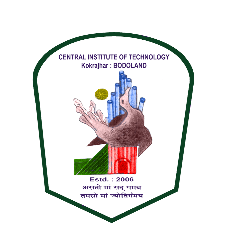 (Deemed To Be University)Kokrajhar – 783370A. Personal InformationB. Academic Particulars:B 1: Academic QualificationB2: Chronological list of experience (including current position/ employment till the last date of receipt of application)(Please add row if required)B3: Research, Publications and Academic Contributions (Attach separate sheets, if necessary)B3.1: Published Papers in Journals (The details and copies of the best five reprints of papers be appended). (Please add row if required)B3.2:  Articles/ Chapters published in Books(Please add row if required)B3.3:   Full papers in Conference Proceedings(Please add row if required)B3.4:  Books published as single author or as editor(Please add row if required)B 3.5: Ongoing Research Projects(Please add row if required)B 3.6: Ongoing Consultancy Projects(Please add row if required)B3.7: Completed Research Projects(Please add row if required)B3.8: Completed Consultancy Projects and Outcome(Please add row if required)B3.9: Project/Dissertation/Thesis/Research Guidance(Please add row if required)B 3.10: Training Courses, Teaching-Learning-Evaluation Technology, Refreshers course, FDP, etc. attended  (Please add row if required)B3.11: Papers presented in Conferences, Seminars, Workshops, Symposia(Please add row if required)B3.12: Invited Lectures and Chairmanships at National or International Conference, Seminar, etc. (Please add row if required)B3.13: Training Courses, Teaching-Learning-Evaluation Technology, Refreshers course, FDP, etc. organized (Please add row if required)B3.14: Patents(Please add row if required)B 3.15:Industrial training programme (Please add row if required)B 3.16: Postdoctoral experience within the country and abroad, if any:(Please add row if required)B 3.17: Industrial experience/consultancy etc., if any:(Please add row if required)C. Other Information:(Please give details of any other significant contributions not included above, and enclose the documentary proofs)D. Future plans (within 300 words) for teaching and research:Teaching:Research:E. Proved details of Application fee payment:List of self-attested testimonials attached (Originals are to be produced at the time of interview)Declaration:I, ------------------------------------------------------------------------ hereby declare that the above information and the enclosed documentary evidences are true, complete and correct to the best of my knowledge and belief. In the event of any information being found false or incorrect, or in the event of ineligibility being detected before or after the Selection Committee or at any other stage, my candidature/ appointment may be cancelled by the Central Institute of Technology Kokrajhar without prejudice to initiation of any other disciplinary action. Signature of the applicantDate:ENDORSEMENT BY THE EMPLOYER IN OFFICIAL LETTER HEADIn case of in-service candidates in Government / Semi-Government organizations / Public sector Undertakings / Autonomous Organizations, the endorsement form must be signed by the employer.Ref. No._____________________ 	Date:__________The applicant, Dr./Mr./Mrs./Ms._________________who has submitted this application for the post of_____________________in the Central Institute of Technology, Kokrajhar has been working in this organization  in the post of _____________________in a temporary/contract/regular capacity with effect from _____________in the scale of Basic Pay of Rs._____________ with AGP (if applicable) of Rs.__________. There is no objection for his/her application being considered by the Central Institute of Technology, Kokrajhar.(Signature of Head of the Institution/Organization)Name: Designation: Date: Place: Official Seal: CriteriaAssistant ProfessorAssociate ProfessorProfessorQualification, Experience, Research Performance and other Academic achievementsMinimum qualification & experience as per recruitment rules of Central Institute of Technology (CIT) KokrajharMinimum qualification & experience as per recruitment rules of Central Institute of Technology (CIT) KokrajharMinimum qualification & experience as per recruitment rules of Central Institute of Technology (CIT) KokrajharAAcademic recordPointsPointsPoints1.UG (B.Tech/BE etc.):Maximum points10851.a. First Class/Division or equivalent CGPA5431.b. Aggregate marks ≥ 75% or equivalent CGPA8641.c. Aggregate marks ≥ 85 % or equivalent CGPA10852.PG (M.Tech/MS etc.): Maximum Points151282.a. First Class/Division or equivalent CGPA5432.b. Aggregate Marks ≥ 75% or equivalent CGPA8642.c. Aggregate Marks ≥ 85% or equivalent CGPA1085d. First Class/Division or equivalent CGPA with atleas  t one paper in SCI/SCIE/SSCI/ScopiusUGC Indexed Journals from the content of M.Tech Thesis as First/Second/ Corresponding author151283.Ph.D.: Maximum Points2015123.a.Ph.D. with 3 or more SCI/SCIE/SSCI/Scopus indexed journal papers from the work contained in the PhD Thesis as First/Second/Corresponding author2015123.b.Ph.D with2 SCI/SCIE/SSCI/Scopus indexed journal papers from the work contained in the PhD Thesis as First/Second/Corresponding author.151283.c.Ph.D with1 SCI/SCIE/SSCI/Scopus indexed journal papers from the work contained in the PhD Thesis as First/Second/Corresponding author1086d. Ph.D with 3 or more papers in UGC- CARE listed Journals (other than a, b, c above) in the area of Ph.D Thesis6534.UGC/CSIR/ICAR/GPAT/GATE/ICMR/ Equivalent Examination/ Test qualified at State/National level: Max Points5554.a.NET-Lectureship/GATE- qualified/Equivalent3334.b. NET-JRF5554.Total Marks - A504030BExperience and Research PerformancePointsPointsPoints5.Teaching/Research /Industrial Experience: Max Points108Above minimum eligibility6Aboveminimum eligibilitya. Teaching (UG/PG)/ Industrial Experience with regular scale in the equivalent position (Max 5 points)1/Year1/Year1/Yearb. Research Experience in R&D organizations after Ph.D (Max 5 points)1/Year1/Year1/Yearc. PDF /D.S. Kothari/Inspire/ Equivalent fellowship of Govt./Reputed organizations after Ph.D.3/Year2/Year2/Year6.Research Articles : Max Points1520256.International/National Journal indexed in Thomson Reuters/Clarivate Analytics(SCI/SCIE/SSCI)/Scopus:First/second/Corresponding author3/Paper2/Paper2/Paper6.(ii) for other Co-authors1/Paper1/Paper1/Paper6.b. Research papers in UGC-CARE list of journals (other than ‘a.’ above) as First/Second/ corresponding author (Max 3 points)0.5/Paper0.5/Paper0.5/Paper6.c. Books published with ISSN/ISBN from International Publishers to be divided equally if more than one author (Max 4 points)3/Book2/Book2/Book6.d. Books published with ISSN/ISBN from National Publishers to be divided equally  if more than one author (Max 2 points)Note : Max 4 points for both ‘c.’ and ‘d.’ as above2/Book1/Book1/Book7.Research Projects (completed) as PI/Co-PI Max Points810127.a. Projects above 15 lakh8/Project5/Project4/Project7.b. Projects above 5 lakh4/Project3/Project3/Project7.c. Projects above 2 lakh2/Project2/Project2/Project8.Patents: (Maximum Points)6788.a. Awarded6/Patent4/Patent3/Patent8.b. Published (Max 3 Points)1/Patent1/Patent1/Patent9.Research Guidance: (Max Points)78109.Ph.D. guided and Degree awarded under the supervision of the applicant(a) As Sole Supervisor4/Student3/Student2/Student9.(b) As Joint Supervisor2/Student1.5/Student1/Student10Max. Points22210Seminars/conferences/symposia/ workshops/ training programmes etc. organized as Organizer/ Coordinator (Max. 2 points)1 for 1 day programme and2 formore than1 day1 for 1 day programme and2 formore than1 day0.5 for 1 dayprogram me and 1 for more than 1day11Max. Points45711Fellow of any of the three National Academies of Science/ National Academy of Engineering/ Fellow of IEEE/ IEE/ASME/ASCE/ACM, Shanti Swarup Bhatnagar Awardee etc.Editor/Associate Editor of SCI/ SCIE/SSCI/Scopus indexed journalsFellowship of	National organizations like IEI (India) etc.Reviewer of SCI/SCIE/SSCI/Scopus indexed Journals4 for any one4 for each2 for each2 for each5 for any one4 for each2 for each1 for each5 for anyone4 for each2 for each1 for eachTotal Points (max): B506070Grand Total: A+B100100100Application Format for Assistant Professor/Associate Professor/ProfessorApplication Format for Assistant Professor/Associate Professor/ProfessorApplication Format for Assistant Professor/Associate Professor/ProfessorPaste your recent passport size photograph hereName of the post applied for:Name of the Department for which applied:Areas of specialization:1Name (in Block Letters):2Father’s Name/Mother’s Name:3Marital Status(If married, name of Spouse):4Current Designation & Basic Pay:5Date and Place of Birth	:6Category (Gen/SC/ST/OBC/Others):Sl. No. of proof enclosed:Sl. No. of proof enclosed:7Gender:8Nationality:9If Person with Benchmark Disability (PWBD), indicate the relevant particulars:If applicable, write 'Yes'Percentage of disabilityPercentage of disabilitySl. No. ofproof enclosed9If Person with Benchmark Disability (PWBD), indicate the relevant particulars:Blindness or low vision:9If Person with Benchmark Disability (PWBD), indicate the relevant particulars:Deaf and hard of hearing9If Person with Benchmark Disability (PWBD), indicate the relevant particulars:Locomotor disability or cerebral palsy 9If Person with Benchmark Disability (PWBD), indicate the relevant particulars:Autism, intellectual disability, specific learning disability and mental illness9If Person with Benchmark Disability (PWBD), indicate the relevant particulars:Multiple disabilities from amongst persons under clauses (A) to (D) including deaf-blindness.7Address for Communication :8Permanent Address:9Contact Number & Email ID:ExaminationSubjects/SpecializationUniversity/BoardYear of passingCGPA/ %age of marks obtainedDivision / ClassPoints by self assessment*Sl. No. ofproof enclosedMatric, Secondary or equivalentIntermediate (10+2), Higher Secondary or equivalentBachelor’s Degree Master’s DegreePh.D.D.Sc./D.Litt.Other Exams, if anyDesignationName of EmployerNature of appointment (Regular/ Contractual)Pay ScalePeriodPeriodTotal ExperiencePoints by self assessment*Sl. No. ofproof enclosedDesignationName of EmployerNature of appointment (Regular/ Contractual)Pay ScaleFromToTotal ExperiencePoints by self assessment*Sl. No. ofproof enclosedSl. No.Title with Vol/No./Yr./PPJournaldoi(if available)Whether peer reviewed. /Indexed (Journal Impact factor, if available)No. of Co-authorsWhether first  author(Yes/No)Points by self assessment*Sl. No. ofproof enclosedSl. No.Title with page no.Book Title, editor & publisherISSN/ISBNWhether peer reviewedNo. of co-authors and Date of PublicationWhether first  author(Yes/No)Points by self assessment*Sl. No. ofproof enclosedSl. No.Title with page no.Details of conference PublicationNo. of co-authors and Date of publicationdoi(if available)Whether first  author(Yes/No)Points by self assessment*Sl. No. ofproof enclosedSl. No.Title with page no.Type of Book & AuthorshipPublisher & ISSN/ISBN No.Whether Peer ReviewedNo. of co-author & Date of PublicationWhether first  author(Yes/No)Points by self assessment*Sl. No. ofproof enclosedSl. No.TitleAgencyDurationDurationDurationGrant/ Amount Mobilized (Rs in Lakhs)Points by self assessment*Sl. No. ofproof enclosedSl. No.TitleAgencyFromToYearsGrant/ Amount Mobilized (Rs in Lakhs)Points by self assessment*Sl. No. ofproof enclosedSl. No.TitleAgencyDurationDurationDurationGrant/ Amount Mobilized (Rs in Lakhs)Points by self assessment*Sl. No. ofproof enclosedSl. No.TitleAgencyFromToYearsGrant/ Amount Mobilized (Rs in Lakhs)Points by self assessment*Sl. No. ofproof enclosedSl. No.TitleAgencyDurationDurationDurationGrant/ Amount Mobilized (Rs Lakhs)Whether Policy document/patent as outcomePoints by self assessment*Sl. No. ofproof enclosedSl. No.TitleAgencyFromToYearsGrant/ Amount Mobilized (Rs Lakhs)Whether Policy document/patent as outcomePoints by self assessment*Sl. No. ofproof enclosedSl. No.TitleAgencyDurationDurationDurationGrant/ Amount Mobilized (Rs Lakhs)Whether Policy document/patent as outcomePoints by self assessment*Sl. No. ofproof enclosedSl. No.TitleAgencyFromToYearsGrant/ Amount Mobilized (Rs Lakhs)Whether Policy document/patent as outcomePoints by self assessment*Sl. No. ofproof enclosedParticularsStudent nameTitle of Project/Dissertation/ThesisYearDegree awardedPoints by self assessment*Sl. No. ofProof enclosedBachelors DegreeMasters DegreePhD or EquivalentSl. No.Programme/ TitleDurationDurationDurationOrganised byPoints by self assessment*Sl. No. ofproof enclosedSl. No.Programme/ TitleFromToNo. of weeksOrganised byPoints by self assessment*Sl. No. ofproof enclosedSl. No.Title of the paper presentedTitle of Conference/Seminar etcDate(s) of the eventOrganised byWhether International/ National/State/ State/Regional/University or College LevelPoints by self assessment*Sl. No. ofproof enclosedSl. No.Title of Lecture/ EventTitle of Conference/Seminar etcDate(s) of the eventOrganised byWhether International/ NationalRolePoints by self assessment*Sl. No. ofproof enclosedSl. No.Programme/ TitleSponsored byDurationDurationDurationRole &Percentage contribution in the eventPoints by self assessment*Sl. No. ofproof enclosedSl. No.Programme/ TitleSponsored byFromToNo. of week Role &Percentage contribution in the eventPoints by self assessment*Sl. No. ofproof enclosedSl. No.TitleName(s) of Inventor(s)Date of PatentDate of PatentPoints by self assessment*Sl. No. ofproof enclosedSl. No.TitleName(s) of Inventor(s)FiledGrantedPoints by self assessment*Sl. No. ofproof enclosedSl. No.Title of the programmeOrganization & AddressDurationDurationNo. of WeeksPoints by self assessment*Sl. No. ofproof enclosedSl. No.Title of the programmeOrganization & AddressFromToNo. of WeeksPoints by self assessment*Sl. No. ofproof enclosedDesignationName of InstitutePeriodPeriodTotal experiencesPoints by self assessment*Sl. No. ofproof enclosedDesignationName of InstituteFromToTotal experiencesPoints by self assessment*Sl. No. ofproof enclosedDesignationName of Institute/OrganizationPeriodPeriodTotal experiencesPoints by self assessment*Sl. No. ofproof enclosedDesignationName of Institute/OrganizationFromToTotal experiencesPoints by self assessment*Sl. No. ofproof enclosedSl. No.Details (Mention year, value, etc., where relevant)Sl. No. ofproof enclosedAttach a separate sheetAttach a separate sheetWrite hereSl. No.ParticularsSl. No.Particulars1112123134145156167178189191020Note: Applications without self-attested testimonials would be summarily rejected 